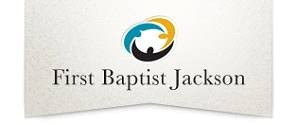 First Baptist Jackson 360 EvaluationsLEADERSHIP1*      Sets a good example and maintains high standards of personal and professional conduct.2*      Demonstrates good judgement, objectivity and common sense when making decisions.3*      Is a self-starter and takes initiative without being told.4*      Can be counted on to follow through with his/her commitments.7*      Has an accurate perception of self and understanding of his/her strengths and weaknesses.COMMUNICATION8*      Expresses himself/herself clearly and effectively in writing and speaking.9*      Is open to receiving feedback without becoming defensive or overly emotional.12*    Keeps co-workers and volunteers informed of changes, initiatives, policies and procedures.13*    Responds in a timely manner to email and phone calls.14*    Communicates his/her faith and the Holy Scriptures effectively.RELATIONSHIPS15*	Demonstrates and encourages collaborative working relationships with peers, those lower in the organization and those higher in the organization.16*    Addresses others’ needs and feelings with respect, patience, compassion and fairness.17*    Builds excellent relationships and rapport with co-workers, ministry volunteers and church members.18*    Earns the trust of co-workers, ministry volunteers and church members.19*    Resolves conflict in a biblical and constructive manner.20*    Proactively develops and uses professional networks and relationships to achieve results.DELEGATION AND SUPERVISION21*    Effectively serves, manages, and mentors direct reports and ministry volunteers.22*    Clearly defines roles, responsibilities and expectations of direct reports and ministry volunteers23*    Effectively recruits, trains and develops a sufficient number of ministry volunteers.24*	Effectively delegates responsibility and authority, provides necessary feedback, and avoids butting in once something has been delegated..25*	Makes himself/herself accessible to co-workers, ministry volunteers and church members to talk about personal, spiritual and ministry issues.PLANNING27*	Understands the mission of the church and how it applies to his/her area of ministry and demonstrates a passion for achieving the church’s mission.28*    Effectively plans and facilitates meetings.29*    Demonstrates personal commitment to embracing and leading change.30*    Implements best practice strategies and structures that increase ministry and church effectiveness.ORGANIZATION32*    Uses his/her time effectively and efficiently.33*    Meets timelines and deadlines.34*    Maintains and communicates agreed upon office hours.35*    Manages resources and expenditures prudently and stays within budgetPowered By:                                             www.GrapevineEvaluations.com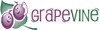 DefiniteRarely EffectiveAverageModeratelyDefinite StrengthDon't KnowWeaknessPerformanceEffective12345N/ADefiniteRarely EffectiveAverageModeratelyDefinite StrengthDon't KnowWeaknessPerformanceEffective12345N/ADefiniteRarely EffectiveAverageModeratelyDefinite StrengthDon't KnowWeaknessPerformanceEffective12345N/ADefiniteRarely EffectiveAverageModeratelyDefinite StrengthDon't KnowWeaknessPerformanceEffective12345N/ADefiniteRarely EffectiveAverageModeratelyDefinite StrengthDon't KnowWeaknessPerformanceEffective12345N/ADefiniteRarely EffectiveAverageModeratelyDefinite StrengthDon't KnowWeaknessPerformanceEffective12345N/ADefiniteRarely EffectiveAverageModeratelyDefinite StrengthDon't KnowWeaknessPerformanceEffective12345N/ADefiniteRarely EffectiveAverageModeratelyDefinite StrengthDon't KnowWeaknessPerformanceEffective12345N/ADefiniteRarely EffectiveAverageModeratelyDefinite StrengthDon't KnowWeaknessPerformanceEffective12345N/ADefiniteRarely EffectiveAverageModeratelyDefinite StrengthDon't KnowWeaknessPerformanceEffective12345N/ADefiniteRarely EffectiveAverageModeratelyDefinite StrengthDon't KnowWeaknessPerformanceEffective12345N/ADefiniteRarely EffectiveAverageModeratelyDefinite StrengthDon't KnowWeaknessPerformanceEffective12345N/ADefiniteRarely EffectiveAverageModeratelyDefinite StrengthDon't KnowWeaknessPerformanceEffective12345N/ADefiniteRarely EffectiveAverageModeratelyDefinite StrengthDon't KnowWeaknessPerformanceEffective12345N/ADefiniteRarely EffectiveAverageModeratelyDefinite StrengthDon't KnowWeaknessPerformanceEffective12345N/ADefiniteRarely EffectiveAverageModeratelyDefinite StrengthDon't KnowWeaknessPerformanceEffective12345N/ADefiniteRarely EffectiveAverageModeratelyDefinite StrengthDon't KnowWeaknessPerformanceEffective12345N/ADefiniteRarely EffectiveAverageModeratelyDefinite StrengthDon't KnowWeaknessPerformanceEffective12345N/ADefiniteRarely EffectiveAverageModeratelyDefinite StrengthDon't KnowWeaknessPerformanceEffective12345N/ADefiniteRarely EffectiveAverageModeratelyDefinite StrengthDon't KnowWeaknessPerformanceEffective12345N/ADefiniteRarely EffectiveAverageModeratelyDefinite StrengthDon't KnowWeaknessPerformanceEffective12345N/ADefiniteRarely EffectiveAverageModeratelyDefinite StrengthDon't KnowWeaknessPerformanceEffective12345N/ADefiniteRarely EffectiveAverageModeratelyDefinite StrengthDon't KnowWeaknessPerformanceEffective12345N/ADefiniteRarely EffectiveAverageModeratelyDefinite StrengthDon't KnowWeaknessPerformanceEffective12345N/ADefiniteRarely EffectiveAverageModeratelyDefinite StrengthDon't KnowWeaknessPerformanceEffective12345N/ADefiniteRarely EffectiveAverageModeratelyDefinite StrengthDon't KnowWeaknessPerformanceEffective12345N/ADefiniteRarely EffectiveAverageModeratelyDefinite StrengthDon't KnowWeaknessPerformanceEffective12345N/ADefiniteRarely EffectiveAverageModeratelyDefinite StrengthDon't KnowWeaknessPerformanceEffective12345N/ADefiniteRarely EffectiveAverageModeratelyDefinite StrengthDon't KnowWeaknessPerformanceEffective12345N/A